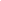 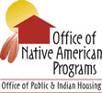 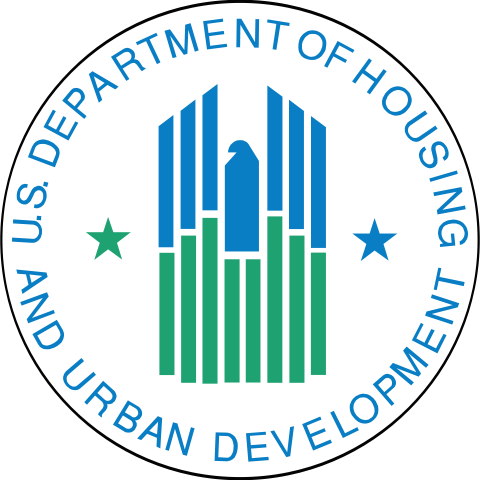 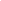 In this Issue:   																														Check out HUD’s website! www.HUD.govWhat’s New! Federal News Briefs & Important Due DatesUpcoming Trainings/Conferences/Events  (Calendar of Events)Funding Announcements for Tribes and tribal organizations Helpful ResourcesBits and PiecesContact Us   Visit our website at  www.hud.gov/codetalk.  Join the SWONAP Newsletter Listserv to receive our Information Bulletins with news and events related to Indian Country, HUD ONAP, Southwest Regional Tribes, Funding Opportunities, Training and more: Join or Unsubscribe SWONAP’s e-mailing list:  Join Our Mailing List What's New on Codetalk (www.hud.gov/codetalk)!  Federal News Briefs & Important Due Dates: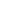 Housing Help: Resources for Native Americans - Contact the following offices for assistance:To live on public lands, contact the Office of Public and Indian Housing (PIH).To live on a reservation, contact a local Tribally Designated Housing Entity (TDHE).Locate your state housing counseling agency or call 1-800-569-4287 to locate the nearest agency.Native American Housing ProgramsIndian Housing's Office of Native American Programs (ONAP) - administers housing & community development programs to ensure that safe, decent, & affordable housing for Native American families.Indian Housing Grant Programs-provide financial assistance for Indian tribes to develop affordable housing and to provide housing activities on a reservation or Indian area. Guidebooks available.Housing Improvement Program (HIP): provides home repair, renovation, replacement, & new housing grants  Native Housing Resources/Tribal Court Clearinghouse (a project of the Tribal Law and Policy Institute):   http://www.tribal-institute.org/lists/housing.htm Healthier Tribal Housing: Combining the Best of Old and New:   http://ehp.niehs.nih.gov/120-a460/RCAC Tribal Community Development Loans:  https://www.rcac.org/lending/az-nm-tribal-community-development-loans/Opportunity Zones Report Published -  The Opportunity Zone report outlines best practices and features examples of community revitalization occurring across the nation.  Access a copy of the report at  https://opportunityzones.hud.gov/sites/opportunityzones.hud.gov/files/documents/OZ_Best_Practices_Report.pdfAdditional resources for Opportunity Zones can be found at:  https://opportunityzones.hud.gov/How Community Development Financial Institutions Can participate in the Opportunity Zone programThe Opportunity Zone legislation was passed to motivate economic development and bring jobs to communities that have long been passed over. These distressed communities have been unnoticed by mainstream capital markets for too long, and now is the perfect time for Community Development Financial Institutions (CDFIs) and Opportunity Zone funds work together in low-and-moderate-income (LMI) communities.  Learn more at:  https://www.opportunityzone.com/posts/how-community-development-financial-institutions-can-participate-in-the-opportunity-zone-program/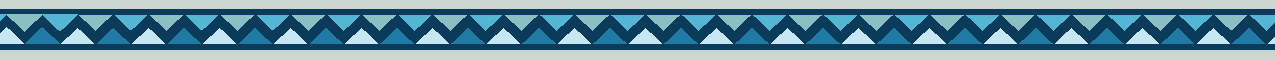 TRAININGS, CONFERENCES AND EVENTS:    * Subject to change *FREE ONAP Training Workshops:   Due to COVID-19, many workshops have been re-scheduled.  For updated information, please visit   CALENDAR OF EVENTSFUNDING ANNOUNCEMENTS FOR TRIBES/TRIBAL ENTITIES:4.	HELPFUL RESOURCES/WEBSITES FOR TRIBES AND TRIBAL ORGANIZATIONS: Centralized website for federal grant opportunities:   www.grants.gov     • Government Information by Topic:  http://www.usa.gov/.Explore U.S. Federal Agency Resources for Native Americans:   https://www.usa.gov/tribes HUD’s PIH Notices to Tribes and TDHEs:  https://www.hud.gov/program_offices/public_indian_housing/ih/regs HUD’s Office of Sustainable Housing and Communities: www.hud.gov/sustainability.Federal Register Today:  http://www.gpo.gov/su_docs/aces/fr-cont.html.Environmental Resources http://www.hud.gov/offices/pih/ih/codetalk/resources/env.cfm Grants Available to Tribes on Health IssuesResources Available to Tribes on Health IssuesNational Resource Database for Tribal Water System Operators:     www.smallwatersupply.org Multi-agency Infrastructure Task Force in Indian Country:  http://www.epa.gov/tp/trprograms/infra-water.htmAsset Building for Native Communities:     http://www.idaresources.org/page?pageid=a047000000ArRPkCenter for American Indian Economic Development:   www.franke.nau.edu/businessoutreach/caied  Southern California Indian Center-  www.indiancenter.orgIndian Dispute Resolution Services, Inc.        http://www.idrsinc.org Native American Contractors Association:    http://www.nativecontractors.org/ Training/Consulting/Distance Learning for Tribal Governments & Organizations:  
National American Indian Housing Council:  www.naihc.net 
FirstPic, LLC           www.firstpic.org 
Falmouth Institute:      https://www.falmouthinstitute.com/ CDFIs: Native Capital Access:  www.nativecapitalaccess.com  	Native Community Finance: www.nativecommunityfinance.orgNational Congress of American Indians:  www.ncai.org  	  National American Indian Housing Council:  www.naihc.net Southwestern States Inter Tribal Councils and Indian Chambers of Commerce    Inter Tribal Council of Arizona:   http://www.itcaonline.com/    Inter Tribal Council of California:   http://www.itccinc.org/        Inter Tribal Council of Nevada:   http://www.itcn-snac.org/ All Pueblo Governors Council (of New Mexico): http://www.iad.state.nm.us/pueblos.html    American Indian Chamber of Commerce of Arizona www.aiccaz.orgAmerican Indian Chamber of Commerce of California http://www.aicccal.org    Southwest Tribal Housing Alliance (SWTHA)  http://www.swtha.org/         Nevada/California Indian Housing Association   www.nevcal.org FEDERAL PARTNERS:  USDA Rural Development   https://www.rd.usda.gov/ Rural Utilities Service:  High Energy Cost Grant Program (USDA):  http://www.rd.usda.gov/UEP_Grant_Program.html. Department of Interior Bureau of Indian Affairs (BIA), Indian Self-Determination ServicesDepartment of Justice, Office of Justice Programs (Native Americans)   http://www.ojp.usdoj.gov/programs/aiana.htmGeneral Services Administration (GSA)         https://www.gsaadvantage.gov/advantage/main/start_page.do  Indian Health Service (IHS)        	 http://www.ihs.gov/      IHS Environmental Health Support Center (Training Opportunities)     http://www.ihs.gov/EHSCT/index.cfm?module=home Department of Health & Human Services (HRSA)     http://www.hrsa.gov/publichealth/community/indianhealth/index.htmlDepartment of Energy's (DOE)Tribal Energy Program   http://apps1.eere.energy.gov/tribalenergy/ Environmental Protection Agency (EPA) Region 9 Tribal Solid Waste: http://www.epa.gov/region9/waste/tribal/index.html 
   Environmental Protection Agency (EPA) Region 9 Green Building: http://www.epa.gov/region9/greenbuilding/index.html 
   Environmental Protection Agency Office of Sustainable Communities: www.epa.gov/smartgrowth  Internal Revenue Service – Tax Information for Indian Tribal Governments: 	http://www.irs.gov/govt/tribes/index.html Department of Treasury CDFI Fund   		http://www.cdfifund.gov Federal Deposit Insurance Corporation (FDIC)   Money Smart materials can be found at www.fdic.gov/moneysmartUS Department of Commerce - MDBA  (Minority Business Development Agency)	http://www.mbda.gov/
   Economic Development Administration  www.eda.gov.        Small Business Administration (SBA)    http://www.sba.gov/OCC Native American Banking Resource Directory   www.occ.gov/topics/community-affairs/publications/index-ca-publications.html Federal Emergency Management Agency (FEMA) – 
    Disaster Preparedness &Recovery   http://www.fema.gov/public-assistance-local-state-tribal-and-non-profit# 
    FEMA  - Trainings for Tribal representatives & staff. 	 http://www.fema.gov/government/tribal/training.shtm Federal Communications Commission (FCC), Office of Native Affairs & Policy   http://www.fcc.gov/indians/.Administration for Native Americans (ANA):  http://www.acf.hhs.gov/programs/ana/programs/program_information.htmlRural Community Assistance Corporation (RCAC) Training & Events:  http://www.rcac.org/doc.aspx?58Partnership for Sustainable Communities:	www.sustainablecommunities.gov Sustainable Communities Resource Center –  www.huduser.org/portal/sustainability/resources_rural_sustainability.htmlSocial Security Administration -  Public website www.socialsecurity.govSSA’s American Indians and Alaska Natives (AIAN) page   http://www.socialsecurity.gov/people/aian/Dept. of Transportation:  Transportation Planning Capacity Building: www.planning.dot.gov   MAP 21 www.dot.gov/map21Veterans Administration:  Native American Direct Loan Program: http://benefits.va.gov/homeloans/nadl.asp                               VA Office of Tribal Government Relations      http://www.va.gov/TRIBALGOVERNMENT/5.	BITS & PIECES:     Tribal NewsSpring 2021 White House Internship Program – Application Deadline Aug. 28, 2020The Spring 2021 White House Internship Program application is now open.   The application deadline is Aug. 28, 2020. The Spring 2021 White House Internship Program term runs Jan. 27 - April 16, 2021.  Application decisions will be announced during the week of Nov. 9.  All applicants must be at least 18 years of age by the internship program start date and must be able to commit to the full internship term to be eligible.  Additionally, applicants must be United States citizens and meet at least one of the following criteria to apply:
·        Are currently enrolled in an undergraduate or graduate degree program at a college, community college, or university (2-to-4 year institution) and have completed two semesters prior to the internship start date.  
·        Have graduated from an undergraduate or graduate degree program at a college, community college, or university (2-to-4 year institution) no more than 2 years before the internship program start date.
 ·        Are a veteran of the US Armed Forces who possesses a high school diploma or its equivalent and has served on active duty—for any length of time—in the 2 years preceding the internship program start date.The White House Internship Program is highly competitive.  Applicants are selected based on their demonstrated commitment to public service, leadership in the community, and commitment to the mission of the Trump Administration.   For more info., incl. details about placements in the White House Internship Program and a list of FAQs, e-mail  intern_application@who.eop.gov.  or visit https://www.whitehouse.gov/participate/internships. 6.		Contact Us:     Southwest Office of Native American Programs (SWONAP)  . Join Our Mailing List.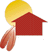 SWONAP’s Main Office (Phoenix)
One North Central Avenue, Suite 600
Phoenix, AZ, 85004-2361 
Phone: (602) 379-7200    FAX: (602) 379-3101/3985
Website:  www.hud.gov/offices/pih/ih/codetalk/onap/swonap SWONAP’s Albuquerque Office 
500 Gold Avenue SW, 7th Floor, Suite 7301PO Box 906, Albuquerque, NM  87103-0906Phone: (505) 346-6923    FAX: (505) 346-7220Remember to check www.hud.gov/codetalk for the latest ONAP news and updates.HUD's mission is to create strong, sustainable, inclusive communities and quality affordable homes for all.
More information about HUD and its programs is available at www.hud.gov and https://espanol.hud.gov.For information about Opportunity Zones visit: https://opportunityzones.hud.gov/Check out our HUD’s new website at  www.HUD.govHUD's Office of Native American Programs (ONAP) administers housing and community development programs that benefit American Indian and Alaska Native tribal governments, tribal members, the Department of Hawaiian Homelands, Native Hawaiians, and other Native American organizations.  Read more about ONAP’s mission, funding programs, directory, & program accomplishments.  Check www.hud.gov/codetalk for the latest ONAP news and updates.SOUTHWEST OFFICE OF NATIVE AMERICAN PROGRAMS (SWONAP)SWONAP ensures that safe, decent and affordable housing is available to Native American families, creates economic opportunities for Tribes and Indian housing residents, assists Tribes in the formulation of plans and strategies for community development, and assures fiscal integrity in the operation of the programs. Join Our Mailing List.Service Area: Arizona, California, Nevada, New Mexico & Ysleta del SurContact SWONAP StaffDirectory of Southwest Tribe and TDHE RecipientsGrantee AssignmentsHelpful Resources/Websites For Tribes And Tribal OrganizationsSWONAP Regional Training, Conferences, and EventsOther Funding AvailabilitySWONAP Procurement ResourcesNEW! HUD announces FY20 IHBG Competitive Grant NOFA. Application deadline is Dec. 10, 2020. Here is the grants.gov link:  https://www.grants.gov/web/grants/view-opportunity.html?oppId=328626Application deadline is Thursday, 12/10/20 (11:59:59 pm EST). Applicants may also request a waiver from electronic submission by following the process discussed in “Section IV.A.-Application and Submission Information” of the NOFA (p. 16 of 63). Direct questions to: IHBGCompetitiveProgram@hud.gov.  NOFA training opportunities will be announced soon. More info. will be posted soon to www.hud.gov/codetalk NEW!  CPD Notice 20- 07 Guidance on conducting environmental review pursuant to 24 CFR 58 for activities undertaken in response to the public health emergency as a result of COVID-19.  This Notice provides guidance on environmental review processing for activities needed to respond to the public health emergency as a result of COVID-19.  This Notice describes types of activities that meet the environmental review exemption at 24 CFR 58.34(a)(10) for improvements necessary to respond to an imminent threat to public safety; it provides the process for using HUD’s expedited public notice and condensed comment periods for environmental reviews during a Presidentially declared disaster or a locally declared emergency; and it includes a Table of Activities that lists examples of the types of activities that are typically needed to address a public health emergency organized by the level of environmental review required. NEW! PIH Awards More Than $17 Million to Native American Tribes to Support COVID-19 Recovery EffortsHUD’s Public & Indian Housing awarded over $17 million to Tribes across the Nation as part of the Indian Community Development Block Grant (ICDBG) Imminent Threat program, which provides funding to help address problems that pose an imminent threat to public health or safety of Tribal residents. This funding will specifically be used to help Tribes prevent, prepare for, and respond to COVID-19. These awards represent the 5th round of the $100 million in funding that will be provided to Tribes under this program.  For a list of recipients, click here.NEW!  Tribal Community Lead Testing in School and Child Care Drinking WaterThe U.S. Environmental Protection Agency’s (EPA) Office of Ground Water and Drinking Water (OGWDW) is providing funding for participation in the Lead Testing in School and Child Care Program Drinking Water Tribal Grant Program.  Authorized by the Water Infrastructure Improvements of the Nation (WIIN) Act, EPA is making funding available to support the Lead Testing in School and Child Care Program Drinking Water Tribal Grant Program. Funds used to implement this program shall be used in accordance with the EPA’s 3Ts for Reducing Lead in Drinking Water guidance, or applicable regulations or guidance that are not less stringent than the 3Ts guidance.  Tribal consortia interested in participating must submit letters of intent with specific information to WIINDrinkingWaterGrants@EPA.gov by August 31, 2020.NEW!  HUD Publishes Guidance to Prevent Homelessness After the Eviction Moratorium ExpiresOn July 24, 2020 the Eviction Moratorium provided under Section 4024 of the CARES Act expired.  In response, the Office of Native American Programs (ONAP) has drafted a guidance for Tribes and Tribally Designated Housing Entities (TDHEs) that provides suggestions on how to prevent homelessness after the Eviction Moratorium expires. While the Eviction Moratorium applied solely to units that were financed under ONAP’s Section 184 and or Title VI loan guarantee, the toolkit provides tips on how to assist families that may be struggling to pay their rent and may be at risk of homelessness. Deadline Extended for Submitting FY 2021 Indian Housing Block Grant Formula Response Corrections – Sept. 1
Due to difficulties some Tribes and Tribally Designated Housing Entities may be experiencing in submitting timely correction requests to FY 2021 Formula Response Form data caused by the COVID-19 pandemic, HUD is extending the deadline by an additional 30 days. Accordingly, all correction requests to the FY 2021 Formula Response Form data must be submitted by Sept. 1, 2020. The Sept. 1, 2020 deadline is important in ensuring that there is enough time to run the FY 2021 IHBG final allocations accurately and on time. Tribes and Tribally Designated Housing Entities are encouraged to submit their correction requests before September 1, 2020. Because of the timing needed to run the IHBG final allocations, we will not be able to offer any additional extensions beyond September 1, 2020.  For more info., contact the IHBG Formula Customer Service Center at 1875 Connecticut Avenue, NW, 10th Floor, Washington, DC 20009     Phone: 800-410-8808   Fax: 202-393-6411      E-Mail: IHBGformula@firstpic.orgThe National Center for American Indian Enterprise Development has developed a comprehensive guide and accompanying website for tribes and tribal entities that need to purchase personal protective equipment (PPE) during the current COVID-19 pandemic, as well as future public health crises. Titled ‘What Tribes and Tribal Entities Need to Know When Procuring Personal Protective Equipment,' the fact sheet & website are part of the National Center’s continued efforts to serve Indian Country organizations and businesses during these challenging times. The factsheets – a longer, comprehensive version and a shorter version - will be available publicly and free to download on https://ncaiedppeguide.org. The website can be used as a resource and guide for tribal governments, health agencies, businesses, and other entities that need PPE. The National Center partnered with Project N95, a national clearinghouse for suppliers of PPE, to develop the website and provide easy access to the vendor list, ensuring that organizations are purchasing PPE at a reasonable cost and from a reputable and reliable vendor.COVID-19 Recovery Programs UPDATE -  HUD’s Office of Native American Programs info. and resources related to COVID-19, including Frequently Asked Questions (FAQs), visit: www.hud.gov/coronavirus    Quick Links to COVID-19 Resources to Support Tribal Entities:The USDA Office of Tribal Relations New WebsiteIndian Community Development Block Grant (ICDBG-CARES)State Environmental Justice Cooperative Agreement ProgramCoronavirus Pandemic: FEMA Assistance for Tribal GovernmentsIndian Health Service: COVID-19 InformationCDC Foundation: COVID-19 Corps JobsCDC: Coronavirus Disease 2019 (COVID-19) Tribal Communities-Plan, Prepare & RespondAnnouncing EPA’s New Indoor Air and COVID-19 WebpageCOVID-19 is thought to spread mainly through close contact from person-to-person. However, some uncertainty remains about the relative importance of different routes of transmission of SARS-CoV-2, the virus that causes coronavirus disease 2019 (COVID-19). There is growing evidence that this virus can remain airborne for longer times and further distances than originally thought. In addition to close contact with infected people and contaminated surfaces, there is a possibility that spread of COVID-19 may also occur via airborne particles in indoor environments.  However, there are straightforward steps that can be taken to reduce potential airborne transmission of COVID-19 and the focus of this material is on those measures. The layout and design of a building, as well as occupancy and type of heating, ventilation, and air conditioning (HVAC) system, can all impact potential airborne spread of the virus. EPA recommends precautions to reduce the potential for airborne transmission of the virus. These precautions include increasing ventilation with outdoor air and air filtration as part of a larger strategy that includes social distancing, wearing cloth face coverings or masks, surface cleaning and disinfecting, handwashing, and other precautions. Topics Covered on EPA’s Indoor Air and COVID-19 webpage include:Indoor Air in Homes and Coronavirus (COVID-19)Ventilation and Coronavirus (COVID-19)Air Cleaners, HVAC Filters and Coronavirus (COVID-19)Additional Measures to Address COVID-19 in Public Indoor SpacesCOVID-19, Wildfires, and Indoor Air QualityScience and Technical Resources related to Indoor Air and Coronavirus (COVID-19)​Indoor Air and COVID-19 Key References and PublicationsPlease supplement this information with the latest advice from state, local, Tribal and federal agencies. If you have additional questions about COVID-19 and indoor air, disinfectants, drinking water or other topics, visit EPA’s Coronavirus (COVID-19) website and Frequent Questions Related to Coronavirus (COVID-19) for more information. Presidential Task Force on Protecting Native American Children in the Indian Health Service System Issues Reporthttps://www.justice.gov/usao-ndok/pr/presidential-task-force-protecting-native-american-children-indian-health-servicehttps://www.justice.gov/usao-ndok/press-release/file/1297716/downloadhttps://indiancountrytoday.com/news/melania-trump-talks-native-children-health-bWQ7168uG0OHzW0uBg8BuQConferences & EventDate/LocationDescriptionTribal Lands and Environment ForumAug. 17-20VirtualThe Institute of Tribal Environmental Professionals hosts this online event August 17–20, 2020, with no registration fees. It will include two plenary sessions, 21 live sessions covering topics such as solid waste and emergency response, and a virtual multimedia meetup. Registration ends Monday, August 3. Learn more.Aug. 25-27 | Environmental Review | Chicago, ILAug. 25-27Chicago. ILFREE. This 3-day training provides Indian tribes (“tribes” also includes Native Alaskan villages) and other recipients of HUD’s Office of Native American Program funding–Tribally Designated Housing Entities (TDHEs) with specific instructions and guidelines for carrying out...      read moreConferences & EventDate/LocationDescriptionHUD Part 58 Environmental Review TrainingsSept. 2-24FREE, Live, on-line trainingsThe HUD Region IX Office of Environment and Energy (OEE) offers free, live, on-line training to help “responsible entities,” public housing authorities, other HUD grantees, and consultants undertaking HUD environmental reviews gain a better understanding of federal environmental requirements and procedures. This training is designed for individuals who prepare environmental reviews pursuant to 24 CFR Part 58 for jurisdictions in Region IX.The 3-day, Part 58 training that Region IX OEE hosts annually and in-person will be delivered via Adobe Connect over eight, 2-hour sessions this year. Dates, times, and topics of each session are provided below. Registration is limited to the first 250 participants for each session. All sessions will be recorded. For additional info., contact your local Field Environmental Officer: https://www.hudexchange.info/programs/environmental-review/hud-environmental-staff-contacts/#region-ix-regional-and-field-environmental-officersSession 1: Wednesday, September 2, 2020; 1 pm to 3 pm PDTEnvironmental Review Basics  -  National Environmental Policy Act (NEPA)24 CFR Part 58: HUD’s NEPA Regulations -  Defining the ProjectTo register: https://hud.adobeconnect.com/eck4w1aw1i9u/event/registration.htmlSession 2: Thursday, September 3, 2020; 1 pm to 3 pm PDTDetermining Level of NEPA Review: Exempt, CENST, CEST, EA, and EISEnvironmental Review RecordTo register: https://hud.adobeconnect.com/e1bw46h7n0yi/event/registration.htmlSession 3: Wednesday, September 9, 2020; 1 pm to 3 pm PDTNoise Abatement and Control -  Floodplain Management and Wetland ProtectionFlood Insurance -  Sole Source AquifersTo register: https://hud.adobeconnect.com/eiwtgg7gb2fd/event/registration.htmlSession 4: Thursday, September 10, 2020; 1 pm to 3 pm PDTFarmlands Protection -  Explosive and Flammable Operations -  Coastal Zone ManagementAir QualityTo register: https://hud.adobeconnect.com/e23u2618xs6z/event/registration.htmlSession 5: Wednesday, September 16, 2020; 1 pm to 3 pm PDTHistoric PropertiesTo register: https://hud.adobeconnect.com/ei16fz48x7cm/event/registration.htmlSession 6: Thursday, September 17, 2020; 1 pm to 3 pm PDTWild and Scenic Rivers --  Contamination and Toxic Substances -  Endangered SpeciesTo register: https://hud.adobeconnect.com/eowjklwzgxft/event/registration.htmlSession 7: Wednesday, September 23, 2020; 1 pm to 3 pm PDTAirport Hazards -  Environmental Justice -  Environmental Assessment FactorsTo register: https://hud.adobeconnect.com/e6vg2hrgbl2t/event/registration.htmlSession 8: Thursday, September 24, 2020; 1 pm to 3 pm PDTRequest for Release of Funds -  Implementation and Mitigation -  HUD's Environmental Review Online System (HEROS)To register: https://hud.adobeconnect.com/eje6qysrby39/event/registration.html Sept. 9-10 | Board of Commissioners | Billings, MTSept. 9-10Billings, MTFREE. This 2 day interactive course is designed to develop Tribal Council’s knowledge of the federal rules and requirements related to accepting Indian Housing Block Grant (IHBG) funding and familiarize attendees with the operation of the Tribally Designated Housing...    read moreNational Tribal Broadband Summit (Virtual)Sept. 21-25Virtual SummitAccepting Presentation Proposals at https://www.doi.gov/tribalbroadbandThe National Tribal Broadband Summit is a unique opportunity for Tribal Leaders, representatives of Tribal organizations, representatives of schools and school districts serving under-connected Native students, tribal libraries and cultural programs, federal program managers, and policy-makers at multiple levels of government to come together and share their innovations in expanding broadband access and adoption for tribal communities. Conferences & EventDate/LocationDescriptionNAHASDA EssentialsOct. 6-9Fairbanks, AKInteractive 3 ½ day training that will provide attendees with a comprehensive introduction to the Native American Housing Assistance and Self Determination Act of 1996 (NAHASDA). Participants will learn regulations, program guidance, and PIH Notices. A thorough review of eligible families & eligible activities incl. rental housing, homebuyer programs, rehabilitation and housing and crime prevention services will be provided. Other topics include the Indian Housing Block Grant (IHBG) formula, calculating income eligibility and adjusted gross income, moderate-income family assistances, income verification. Register hereGovernance & Leadership in Tribal HousingOct. 27-29Anchorage, AKInteractive 3 ½ day training provides attendees with a comprehensive introduction to the roles and responsibilities of Board of Commissioners and Tribal Council members with regards to the Native American Housing Assistance and Self Determination Act of 1996 (NAHASDA). Topics include; Fiduciary Responsibilities; Conflict of Interest; Procurement; Compliance and Monitoring; Admissions Requirements; Policy Requirements; and Decision Making. This course provides the foundation for Board of Commissioner and Tribal Council members to be successful in applying applicable rules and policies to conflict resolution and decision-making. Case studies, group discussions, and hands-on exercises will be applied to reinforce NAHASDA concepts. To Register click here Tribal Project ImplementationNov. 27-29Anchorage, AKThis training is intended to assist recipients by providing an effective process to plan and manage NAHASDA projects, which incorporates program requirements. The training will include case studies of several different types of affordable housing projects to enhance the effectiveness of the training. Training materials will include management tools to support planning and development of projects. Although the training will not focus on compliance, NAHASDA requirements will be incorporated in the training material and project implementation process to facilitate successful project implementation.  To Register click hereAgency/SourceDeadline To ApplyAdditional InformationTribal Transportation Program Safety Aug. 20Tribal Transportation Program Safety Funds   The Federal Highway Administration, Office of Federal Lands Highway is providing funding for tribal governments to support transportation projects related to safety, safety planning and infrastructure. FTA FY2020 Tribal Transit Grant FundingAug. 24$5 million in Fiscal Year 2020 competitive grant funding to support transit services for American Indian tribes and Alaska Native villages in rural areas. Notice of Funding Opportunity . FTA’s Tribal Transit Program is authorized support public transportation for federally recognized Indian tribes and Alaska Native villages, groups, or communities, and to meet the needs of older adults, people with disabilities, and youth in rural areas where transit is sparse.     Links: Tribal Transit Program   FY 2020 Notice of Funding Opportunity Lead Hazard Reduction Grant FundingAug. 24The U.S. Dept. of Housing and Urban Development’s Office of Lead Hazard Control and Healthy Homes provides grant funding to control hazards. Cities, counties, and certain states and tribes (those that administer their own lead abatement certification programs) are eligible to apply for these grants. The maximum lead funding in the various grant categories ranges from $3 million to $9 million, and the healthy homes supplement funding, from $400,000 to $700,000. TO APPLY visit: grants.gov/web/grants/view-opportunity.html?oppId=328297FY2020 Healthy Homes Production for Tribal Housing Grants Funding Opportunity  Aug. 24Native American tribal governments (incl. Indian Tribes and Alaska Native Villages) are eligible to apply. A Tribally designated housing entity (TDHE) may apply on behalf of one or more Indian Tribes.  The maximum grant award for these 42-month grants is $1 million; the minimum, $500,000.  FOR MORE INFORMATION BEFORE APPLYING: To ask specific questions before or after the webinar, email AJ Salkoski at aaron.j.salkoski@hud.gov.    TO APPLY visit: www.grants.gov/web/grants/view-opportunity.html?oppId=328357  Living Languages Grant Program  Aug. 24Living Languages Grant Program       Bureau of Indian Affairs program provides grants for Native language instruction and immersion programs for Native students not enrolled at BIE funded schools to preserve or revitalize a Native language. Agency/SourceDeadline To ApplyAdditional InformationDOE – Energy Technology on Tribal LandsSept. 27DOE announced up to $15 million in new funding to deploy energy technology on tribal lands. Projects selected under this funding opportunity announcement (FOA) is intended to stabilize or reduce energy costs and increase energy security and resiliency for Indian Tribes and tribal members. DOE is soliciting applications to install energy technology on tribal lands. Specifically, the Office of Indian Energy Policy and Programs is soliciting applications to:Install energy generating systems and energy efficiency measures for tribal buildings;Deploy community-scale energy generating systems or energy storage on tribal lands;Install integrated energy systems for autonomous operation (independent of the traditional centralized electric power grid) to power a single facility or multiple essential tribal facilities during emergency situations or for tribal community resilience; orDeploy energy infrastructure or integrated energy systems to electrify tribal buildings.Applications may also be submitted on behalf of an Indian Tribe(s) by an authorized Tribal Organization, provided evidence of that authority is included as part of the application.The application deadline has been extended to August 27, 2020. See the FOA for all eligibility requirements and how to apply.Tribal Energy Development Capacity GrantsSept. 1TEDC will fund approximately 15 grants, ranging in value from approximately $10,000 to $1,000,000 to federally recognized American Indian tribes, Alaska Native villages and entities, and tribal energy resource development organizations to fund feasibility studies for the managerial, technical, and institutional capacity to develop energy resources and account for the resulting energy production and revenues. Applications are due to IEED by September 1, 2020. Learn more and apply.Native American Business Development Institute GrantSept. 15The U.S. Bureau of Indian Affairs is soliciting proposals from tribes for technical assistance funding to hire consultants to perform feasibility studies of economic development opportunities located in designated Opportunity Zones. These grants are also intended to fund applicants to obtain qualified guidance on how the development projects, businesses, or technologies they propose can attract investments from an Opportunity Fund. Learn more and apply.Food Distribution Program on Indian Reservations (FDPIR)Sept. 30USDA’s Food and Nutrition Service provides USDA foods to income-eligible households living on Indian reservations and to Native American households residing in designated areas near reservations in OK.  WaterSMART Grants: Water and Energy Efficiency GrantsOct. 3Orgs with water/power delivery authority to leverage their money and resources by cost sharing with Reclamation on projects that seek to:  (1)Conserve and use water more efficiently; (2) Increase the production of hydropower; (3) Mitigate conflict risk in areas at a high risk of future water conflict; (4) Enable farmers to make additional on-farm improvements in the future, including improvements that may be eligible for Natural Resources Conservation Service (NRCS) funding; (5) Accomplish other benefits that contribute to water supply reliability in the western United States; (6) Provide benefits for fish, wildlife, and the environment to mitigate impacts caused by drought.  Eligible entities incl. states, Indian tribes, irrigation districts, water districts, or other orgs. located in Western US or US Territories.USDA Business & Industry CARES Act ProgramSept. 15, 2021, or until funds expendedBusiness and Industry (B&I) CARES Act Program   USDA is making available up to $1 billion in loan guarantees to help rural businesses meet their working capital needs during the coronavirus pandemic. Additionally, agricultural producers that are not eligible for USDA Farm Service Agency loans may receive funding under USDA B&I CARES Act Program provisions included in the Coronavirus Aid, Relief, and Economic Security (CARES) Act. Honor the Earth Native Food Security GrantsOpenHonor the Earth Native Food Security Grants   Funding for native organizations working to create food security using traditional seeds, foods, and growing methods, as well as energy efficiency and renewable energy projects.Community Facilities Fund (LISC)OngoingRURAL LISC (Local Initiatives Support Corporation) created the Community Facilities Fund to provide capital to help develop & improve essential community facilities in rural areas. This fund provides permanent and construction-to-permanent financing for rural community facilities, including health care centers, hospitals, educational facilities, and other nonprofit and public facilities in rural communities with populations under 20,000. Click here for more. EDA CARES Act FundsOngoingEDA Announces Availability of $1.5 Billion in CARES Act Funds 
The Dept. of Commerce's Economic Development Administration (EDA) is accepting applications from eligible grantees for Coronavirus Aid, Relief, and Economic Security Act (CARES Act) supplemental funds (EDA CARES Act Recovery Assistance) intended to help communities prevent, prepare for, and respond to coronavirus. EDA intends to deploy its CARES Act funding as quickly, effectively, and efficiently as possible, and efficiently as possible, and in a manner that meets communities’ needs. For more info. and to apply click HERE.USDA WATER & WASTE DISPOSAL LOANS & GRANTSOpenUSDA’s Water and Waste Disposal Loan and Grant Program provides loans/grants for clean and reliable drinking water systems, sanitary sewage disposal, sanitary solid waste disposal, and storm water drainage to households and businesses in rural areas with a population of 10,000 or less. In some cases, funding may also be available for related activities such as legal and engineering fees, land acquisition, water and land rights, permits and equipment and other activities necessary to complete a project.  Eligible Applicants include federally recognized tribes who are unable to obtain commercial credit.   RDApply.Agency/SourceDeadline To ApplyAdditional InformationRural Business Development GrantsOpenFederally Recognized Indian Tribes are eligible. This program is a competitive grant designed to support targeted technical assistance, training and other activities leading to the development or expansion of small and emerging private businesses in rural areas which will employ 50 or fewer new employees and has less than $1 million in gross revenue. Programmatic activities are separated into enterprise or opportunity type grant activities.  More info. at: https://www.rd.usda.gov/programs-services/rural-business-development-grants  Rural Broadband Loans & Loan GuaranteesOpenUSDA Broadband Program furnishes loans and loan guarantees to provide funds for the costs of construction, improvement, or acquisition of facilities and equipment needed to provide service at the broadband lending speed in eligible rural areas. For more info. on other programs administered by Rural Utility Service (RUS) Telecommunications visit:  http://www.rd.usda.gov/programs-services/all-programs/telecom-programs Indian Land Tenure Foundation - Land Recovery EffortsOpenThe Foundation provides funding to Indian nations to support various aspects of land recovery with a focus on reacquiring alienated federal lands. Returning lands to Indian ownership and control is important to ensure that Indian people have access to the financial and natural resources within their own reservations. The Foundation supports a variety of initiatives to assist tribes in the development of plans to reacquire reservation lands.  More info. at:  https://www.iltf.org/grants/special-initiatives/land-recovery-efforts Emergency Community Water Assistance Grants (USDA-RD)OpenProgram helps eligible rural communities recover from or prepare for emergencies that result in a decline in capacity to provide safe, reliable drinking water for households & businesses. Federally recognized Tribal lands and Colonias are eligible; Privately owned wells are not eligible. • Up to $150K for repairs to breaks/leaks in existing water distribution lines, & related maintenance. • Up to $500K for construction of a new water source, intake &/or treatment facility or waterline extensions.  http://www.rurdev.usda.gov/UWP-ecwag.htm Drinking Water and Waste Disposal for Rural & Native Alaskan Villages OpenDrinking Water and Waste Disposal for Rural and Native Alaskan Villages 
USDA Rural Development offers this program to help extend access to clean, reliable water and waste disposal systems for households and businesses in remote and extremely isolated parts of the U. S. Telecommunications Infrastructure Loans & Loan Guarantees (USDA RD/RUS)OngoingTelecommunications Infrastructure Loans and Loan Guarantees 
Program provides financing for the construction, maintenance, improvement and expansion of telephone service and broadband in rural areas.Environmental Infrastructure Loan Program (RCAC)OpenLoan Program to create/improve/expand supply of safe drinking water, waste disposal systems & other facilities serving rural communities by providing early funding to small rural communities to determine feasibility & pay pre-development costs prior to receiving state &/or federal program funding. May also provide interim construction financing, & intermediate/long-term loans for system improvements. Nonprofit orgs., public agencies & tribal governments are eligible. Projects must be located in rural areas with populations of 50,000 or less in AK, AZ, CA, CO, HI, ID, MT, NV, NM, OR, UT, WA and WY. Community size is limited to 10,000 for long-term USDA guaranteed loans & short-term loans for which USDA is the long-term lender. Eligible projects incl. water, wastewater, solid waste/storm water facilities. Contact Juanita Hallstrom, jhallstrom@rcac.org or visit www.rcac.org Rural & Tribal Passenger Transportation Technical AssistanceOngoingRural and Tribal Passenger Transportation Technical Assistance
The Community Transportation Association of America offers technical assistance for tribes and rural communities of less than 50,000 people to plan system start-up, transit service improvements, facility development, marketing, transportation coordination and staff training.Direct Home Loans for Native Americans - Veterans Benefits Administration (VBA) OpenProgram makes home loans available to eligible Native American Veterans who wish to purchase, construct, or improve a home on Federal Trust land or to reduce the interest rate.  Veterans who are not Native American, but who are married to a Native American non-Veteran, may be eligible for a direct loan under this program.  For more info., visit the NADL program website. General Program Requirements:  1. Applicant must be an eligible Veteran.  2. Tribal organization or other appropriate Native American group must participate in the VA direct loan program. The tribal organization must have signed a MOU with the Secretary of Veterans Affairs, that spells out the conditions under which the program will operate on its trust lands.   3. Apply for a Certificate of Eligibility.   4. The loan must be to purchase, construct, or improve a home on Native American trust land.  5. The Veteran must occupy the property as his or her primary residence.  6. The Veteran must be a satisfactory credit risk.Justice Department Announces Funding Opportunities for Tribal CommunitiesOpenJustice Department Announces Funding Opportunities for Tribal CommunitiesThe U.S. Department of Justice announced the opening of the grant solicitation period for comprehensive funding to federally-recognized American Indian and Alaska Native tribal governments and tribal consortia to support public safety, victim services and crime prevention.  National Endowment for the Arts “Our Town” Grant Program OpenProgram supports creative placemaking projects to help transform communities into lively, beautiful & resilient places achieving community goals through strategies that incorporate arts, culture, &/or design. This funding supports local efforts to enhance quality of life & opportunity for existing residents, increase creative activity, & create or preserve a distinct sense of place. Eligible lead applicants are: ● Nonprofit tax-exempt 501(c)(3) U.S. organizations with 3-year history of programming; and ● Local govt counties, parishes, cities, towns, villages, or federally recognized tribal governments.   https://www.arts.gov/grants-organizations/our-town/introduction   Agency/SourceDeadline To ApplyAdditional InformationFinancial Literacy FundingOpen- Discover Foundation. Applications accepted year-round.Indian Loan Guaranty, Insurance, and Interest Subsidy Program (DOI)OpenThis program assists in obtaining financing from private sources to promote business development initiatives that contribute to the economy of the reservation or service area.  Qualifications for this program: An individually enrolled member of a Federally recognized American Indian tribe or Alaska Native groupCorporation with no less than 51% ownership by Federally recognized American Indians or Alaska NativesA Federally recognized American Indian Tribe or Alaska Native group.For more information, call 202-219-0740 or visit http://www.bia.gov/WhoWeAre/AS-IA/IEED/DCI/index.htm.Ute Mountain Ute Tribe's Perseverance Pays as Solar Takes Off